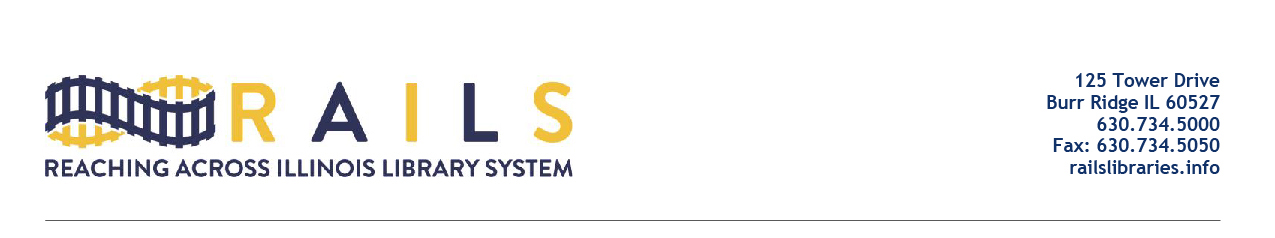 RAILS City Library Directors Networking GroupFriday, May 13, 202210:00-11:00amAgendaWelcome (5 mins)Introductions (20 mins)Please give one thing you want to take away from the networking meetingsWhy This Group Was Formed (5 mins)Open Discussion (25 mins)Next Meeting (5 mins)Adjourn